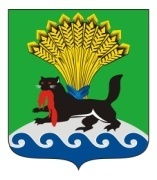         РОССИЙСКАЯ ФЕДЕРАЦИЯ           ИРКУТСКАЯ ОБЛАСТЬ           ИРКУТСКОЕ РАЙОННОЕ МУНИЦИПАЛЬНОЕ ОБРАЗОВАНИЕ         АДМИНИСТРАЦИЯ         ПОСТАНОВЛЕНИЕот «01»    09    2021 г.					                                            № 474Об утверждении Положения о проведении районного конкурса авторской песни «С юбилеем, Иркутский район!», посвященного 85-летию Иркутского района В целях реализации плана мероприятий муниципальной программы Иркутского районного муниципального образования «Развитие культуры в Иркутском районном муниципальном образовании» на 2018-2023 годы,  утвержденной постановлением администрации Иркутского районного муниципального образования от 01.12.2017  № 563 «Об утверждении муниципальной программы Иркутского районного муниципального образования «Развитие культуры в Иркутском районном муниципальном образовании» на 2018-2023 годы», руководствуясь ст. 39, 45, 54 Устава Иркутского районного муниципального образования, администрация Иркутского районного муниципального образованияПОСТАНОВЛЯЕТ:Утвердить Положение о проведении районного конкурса авторской песни «С юбилеем, Иркутский район!», посвященного 85-летию Иркутского района (прилагается).Отделу культуры Комитета по социальной политике администрации Иркутского районного муниципального образования организовать и провести районный конкурс авторской песни «С юбилеем, Иркутский район!», посвященного 85-летию Иркутского района (далее – Конкурс) с соблюдением санитарно-эпидемиологических требований.Управлению учета и исполнения сметы администрации Иркутского районного муниципального образования обеспечить финансирование расходов на проведение Конкурса за счет средств районного бюджета.Опубликовать настоящее постановление в газете «Ангарские огни», разместить в информационно-коммуникационной сети «Интернет» на официальном сайте Иркутского районного муниципального образования www.irkraion.ru.       	5. Контроль исполнения настоящего постановления возложить на первого заместителя Мэра района.Мэр       			                                                                           Л.П. ФроловЛИСТ СОГЛАСОВАНИЯпроекта постановления администрацииОб утверждении Положения о проведении районного конкурса авторской песни «С юбилеем, Иркутский район!», посвященного 85-летию Иркутского районаСписок рассылки:1.  Отдел культуры – 1 экз.2. УУи ИС – 1 экзПОДГОТОВИЛ:Начальника отдела культуры«__»_________ 2021 г.ВИЗА СОГЛАСОВАНИЯ:Председатель комитета по социальной политике«___»_________2021 г.Первый  заместитель Мэра                                                «__» _________ 2021 г.Руководитель аппарата - начальник ОКУ«__»_________ 2021 г.   Председатель Комитета по финансам«____»_________2021 г.                                                                         Начальник правового управления«__»_________ 2021 г.Председатель Комитета по финансовому контролю«____»_________2021 г.                                                                                                О.В. КонторскихЕ.В. Михайлова                             И.В. Жук                             С.В. Базикова                            А.В. Зайкова                            Д.М. Остапенко                            Т.П. Немытышева